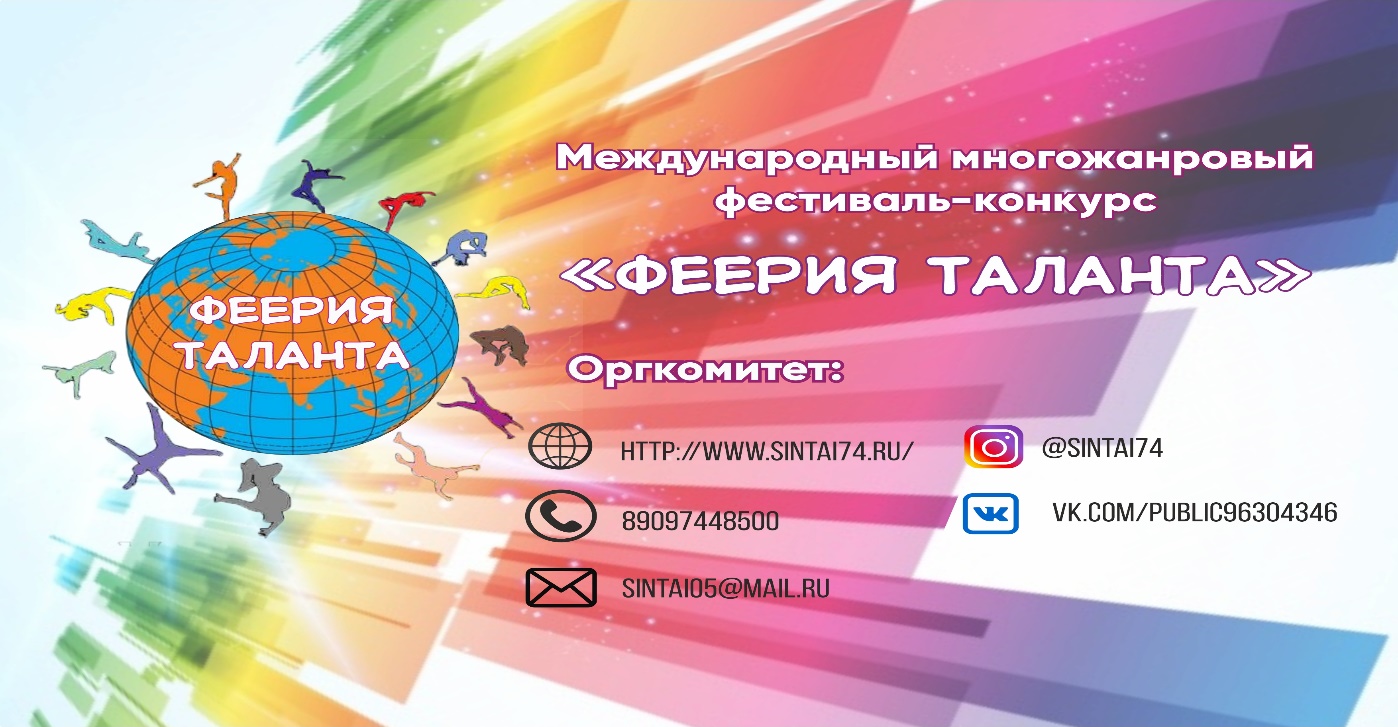 Официальная группа конкурсов ВКонтакте:  https://vk.com/konkursi_sintai74ПОЛОЖЕНИЕ                                                                                                                                              о проведении Международного многожанрового конкурса                                                   «ФЕЕРИЯ ТАЛАНТА»                                                                                                                     Дата проведения: 5 МАЯ 2024 г.                                                                                       Заявки: до 29 апреля 2024 г. г. Челябинск                                                                                             Место проведения: ДК ЧМК, ул. Я. Гашека,1Организаторы конкурса: Автономная некоммерческая организация «Ассоциация поддержки и развития творчества и спорта «СИНТАЙ»» и Ассоциация поддержки и развития современного детского творчества «Жар-птица». Оргкомитет конкурса награжден званием Лауреата конкурса «Зажигаются звезды» в номинации «Лучший Международный творческий проект» 2017г.), Организаторы награждены почетным знаком Лауреатов премии «За высокие заслуги в организации творческих проектов» (распоряжение от 25.10.2019 №6). В 2023 году организации присвоен статус социального предприятия. Конкурс проводится согласно ч. 2 ст. 77 Федерального закона Российской Федерации “Об образовании в Российской Федерации” № 273-ФЗ от 29.12.2012 г., в целях выявления и поддержки лиц, проявивших выдающиеся способности, и направлен на выявление и развитие у обучающихся интеллектуальных и творческих способностей, на пропаганду научных знаний, творческих и спортивных достижений.Информационная поддержка: Департамента государственной политики в сфере воспитания, дополнительного образования и детского отдыха РФ, Департамента   региональной политики, образования и проектного управления РФ, Комитета общественных связей и молодежной политики города Москвы, Министерств культуры и просвещения субъектов РФ, Министерства культуры республики Крым, Союза композиторов РФ, Союза педагогов дополнительного образования РФ, Управления культуры и культурного наследия  Администрации  г. Симферополя,  Управления общественных связей правительства Челябинской области, Уральского детского театра эстрады, Российского творческого Союза работников культуры, ГБУ «Молодежный ресурсный центр» Челябинской области, сторонних общественных организаций и СМИ Южного Урала.Цели и задачи проведения конкурса: Выявление и поддержка талантливой молодежи; Укрепление международных культурных связей и развитие творческого сотрудничества; Сохранение культурного потенциала общества; Популяризация различных направлений и жанров национальных культур;  Формирование эстетического вкуса у подрастающего поколения на основе культуры.К участию в конкурсе приглашаются: Учащиеся ДШИ и ДМШ, студий, творческих центров, участники ансамблей; Учащиеся и студенты средних специальных и высших учебных заведений;  Воспитанники детских садов;  Учащиеся общеобразовательных школ, школ-интернатов;  Воспитанники детских домов, центров детского и народного творчества;  Преподаватели, руководители;  Участники художественной самодеятельности и любые свободные исполнители.Критерии оценивания: исполнительское мастерство, художественная и композиционная цельность, оригинальность творческого замысла, зрелищность, артистичность, сложность репертуара, техника исполнения, художественный образ, моральное содержание, эстетическое содержание.Условия участияКонкурс проводится по 2-м категориям: «профессиональное творчество» и «начинающие», и по нескольким номинациям: вокал эстрадный, джазовый, академический и народный (ансамбли и соло); хоры; художественное слово; конферанс, инструментальная музыка (соло, ансамбли, оркестр); вокально-инструментальный ансамбль; ИЗО/ДПИ (заочное участие предусмотрено); хореография, театр танца и театр моды. Возраст участников не ограничен. Категория «Профессионал» - занимается 2 года и более.Категория «Любитель» - занимается менее 2-х лет.!!!У этих категорий разные оценки судейства. При подаче заявок, будьте пожалуйста внимательны.Если участник принимает заочное участие, то в Дипломах не пишется слово «заочное».Все участники очного, либо заочного/дистанционного конкурса допускаются до участия в конкурсной программе только при оплате регистрационного взноса за регистрацию заявки: соло-500 рублей (очно), ансамбль – 10% от суммы коллектива (очно). Финансовые условия участия для заочного/дистанционного участия читайте в разделе ФИНАНСОВЫЕ УСЛОВИЯ ЗАОЧНОГО/ДИСТАНЦИОННОГО УЧАСТИЯ.Заявки принимаются ТОЛЬКО по электронной почте sintai05@mail.ru,  при заполнении анкеты-заявки нужно сразу правильно указывать  Ф. И. О. руководителя, концертмейстера, хореографа-постановщика и  т.д. Изменению и корректировке может подлежать только программа исполнения конкурсанта.Проезд, питание и проживание осуществляется за счет направляющей стороны. Оргкомитет не занимается расселением и предоставлением трансферта участникам конкурса.ЦЕРЕМОНИЯ НАГРАЖДЕНИЯ УЧАСТНИКОВ КОНКУРСА ПОСЛЕ СЛЕДУЮЩЕГО БЛОКА, В КОТОРОМ ВЫСТУПИЛ КОНКУРСАНТ, Т.Е. ЧЕРЕЗ БЛОК. ПРОСЬБА, НЕ РАСХОДИТЬСЯ, Т.К. НАГРАДНАЯ ПРОДУКЦИЯ ВЫДАЕТСЯ ТОЛЬКО НА НАГРАЖДЕНИИ.Для участия в конкурсе участники предоставляют до 29 АПРЕЛЯ до 24.00 по Мск времени текущего года анкету – заявку. Форма Анкеты-заявки есть в Приложении №1 или на сайте www.sintai74.ru.Телефоны Оргкомитета: 89097448500; 89630795932. E-mail: sintai05@mail.ru, почтовый адрес: 454046 г.Челябинск, ул.Новороссийская, 126.Участник коллектива (в любой номинации), выступающий сольно, считается отдельным участником, предоставляет отдельную анкету-заявку. Основная номинация – это СОЛО в любом виде жанра, все остальные -  дополнительные, если этот участник выступает еще в какой-либо из номинации. Дополнительная номинация не может быть основной (относится ко всем номинациям).Участники всех номинаций оцениваются по 1 номеру, исключения – инструментальный жанр, участники данной номинации исполняют 2 номера. Продолжительность конкурсных номеров – не более 4.00 минут на 2 композиции. Несоблюдение регламента конкурсного исполнения сопровождается остановкой исполнения конкурсной программы участника Председателем жюри номинации.Пояснения по номинациям:Инструментальная музыка - соло, ансамбль, оркестр (все музыкальные инструменты и все направления), участники исполняют 2 произведения одним составом, общее время исполнения не более 6.00 минут;Вокально-инструментальный ансамбль -  оборудование участники используют свое, исп. 1 композицию не более 3.40 минут.  ИЗО И ДПИ - выставка работ – по 2 работы от каждого участника в любой технике. Требования к оформлению работ по ДПИ - около работы должна располагаться табличка, где указаны: учреждение, фамилия, имя ребенка, название работы, руководитель. По ИЗО – на работе должна быть наклеена табличка, где указаны: учреждение, фамилия, имя ребенка, название работы, руководитель. На каждое учреждение предоставляется свое выставочное место. После окончания выставки, работы участники должны демонтировать и забирать с собой сразу. В противном случае -  Оргкомитет за их сохранность ответственности не несет!Важно: для ИЗО/ДПИ - если участники не могут прибыть для участия в конкурсе, то работы принимаются по почте заочно. Результаты   Оргкомитет высылает тоже по почте. Хореография - любые направления, которые заявит участник - народный танец, классический танец, джаз–танец, бальные танцы, современный танец, модерн, балет, степ, стрит-данс, танцевальная акробатика и т.д. и т.п.  - участники исполняют 1 композицию не более 4.00. Театр танца – один фрагмент до 4.00 минут.  Театр моды – представляют 1 коллекцию на выбор участников, продолжительностью до 4.00 минут.При превышении допустимого времени, расчет за каждый номер производится в индивидуальном порядке.Для вокалистов, исполняющих СОЛО допускается прописанный или живой БЭК-вокал. Для АНСАМБЛЕЙ не допускаются прописанный БЭК-вокал или DOUBLE-трек (инструментальное или голосовое дублирование основной партии).Организаторы имеют право использовать видео и аудио материалы с конкурса по своему усмотрению. Номинации, жанры и возрастные категории:Вокал (соло, ансамбль): эстрадный (стилизованный), джазовый, академический и народный: группа «kids» до 5 лет включительно; 6-8 лет; 9-11 лет; 12-14 лет; 15-17 лет; 18-20 лет; 21-25 лет; «VIP- группа» с 26 лет  и без ограничений, смешанная группа (разновозрастная). Ансамбли разделяются на дуэты, трио и ансамбли. Хоры: младшая до 10 лет, средняя 11-14 лет, старшая 15-18 лет, «VIP- группа» с 19 лет и без ограничений, смешанная группа (разновозрастная).Художественное слово, театральная миниатюра: группа «kids» до 6,5 лет включительно, младшая до с 7-10 лет, средняя 11-15 лет, «VIP- группа» - 16 лет и без ограничений.Инструментальная музыка (соло, ансамбль, оркестр) и вокально-инструментальный ансамбль. Включает исполнение на всех музыкальных инструментах: группа «kids» до 5 лет; 6-8 лет, 9-12 лет,13-15 лет, 16-19лет, «VIP- группа» с 20 лет и без ограничений и смешанная группа (разновозрастная). Участники исполняют два произведения. Общая продолжительность до 6.00 минут. ИЗО И ДПИ: группа «kids» до 5 лет; 6-9 лет, 10-13 лет, 14-17 лет, «VIP- группа» с 18 лет и без ограничений - выставка работ – по 2 работы от каждого участника в любой технике. Заочное участие предусмотрено.Хореография: любые направления (народный танец, классический танец, джаз–танец, бальные танцы, современный танец, модерн, балет, степ, стрит-данс, танцевальная акробатика и т.д. и т.п.)  - соло, ансамбль - разделяются на дуэт, трио, квартет; театр танца: группа «kids» до 5 лет; 6-9 лет; 10-13 лет; 14-17 лет; «VIP- группа» с 18 лет и без ограничений, смешанная.Оригинальный жанр – все направления (цирковое искусство в том числе): - соло, ансамбль - разделяются на дуэт, трио, квартет; театр танца: группа «kids» до 5 лет; 6-9 лет; 10-13 лет; 14-17 лет; «VIP- группа» с 18 лет и без ограничений.Авторское произведение: группа до 10 лет, группа 11-17 лет, группа с 18 лет и без ограничений. Исполняется одно авторское произведение. Направления: вокал, танцы, худ слово, инструментальная музыка, ВИА.Учитель-ученик (смешанная в.к.) на конкурсе исполняется одно произведение. Направления: вокал, танцы, худ слово, инструментальная музыка, ВИА.Театр моды - младшая до 12 лет, средняя с 13-17 лет, «VIP- группа» с 18 лет и без ограничений, смешанная. ПРОГРАММНЫЕ ТРЕБОВАНИЯ к заочному участию:Участники конкурса – солисты, ансамбли или коллективы представляют одну конкурсную работу на любую тему, согласно заполненной заявке. Участники могут представить несколько конкурсных работ, при условии их отдельной оплаты. В номинациях «Вокал», «Хореография», «Инструментальная музыка», «Цирковое искусство», «Художественное чтение», «Спектакль», «Театры мод» - участники представляют видеозапись с исполнением конкурсного произведения. В номинациях «Изобразительное искусство» и «Дизайн одежды» участники представляют фотографию конкурсной работы в хорошем качестве.Требования к видеозаписи: Видеозапись принимается вместе с анкетой-заявкой и орг взносом только ссылкой на «YouTube» / «Яндекс-Диск» / «Облако Mail.ru» (Нужно прикрепить к письму с заявкой текстовый файл в формате «doc», который будет содержать ссылку на видеозапись конкурсного номера). Разрешается использовать внешний микрофон (без обработки аудио сигнала). Ваш Видеоролик может быть снят в любых видах и ракурсах (сцена, класс, природа, концерт, другой конкурс и т.д.). ВНИМАНИЕ! Видеосъемка должна производиться без выключения и остановки видеокамеры, с начала и до конца исполнения одного произведения, т.е. произведение исполняется без остановки и монтажа. Допускаются паузы в записи между произведениями. Во время исполнения программы на видео должны быть видны руки, инструмент и лицо исполнителя в зависимости от номинации. Допускается любительский формат при соблюдении всех остальных условий конкурса. Разрешена съёмка при помощи камеры мобильного телефона.Требования к фотографии:Фото представляемой работы в номинации «Изобразительное искусство» принимается только в хорошем качестве. Допускается любительский формат при соблюдении всех остальных условий конкурса. Разрешена съѐмка при помощи камеры мобильного телефона (смартфона). Фотографию работы необходимо отправить прикреплённым файлом к письму (или текстовым файлом со ссылкой на фото в интернете) вместе с заполненной заявкой участника и квитанцией об оплате организационного взноса за участие.Жюри конкурсаЖюри конкурса представлено специалистами культуры и искусства, преподавателями ведущих учреждений профессионального образования, певцами, театральными деятелями, представителями общественных организаций, продюсерами РФ. Награждение участниковНаграждение участников проходит после проведения конкурсных номинаций, в тот же день. Все участники конкурса без исключения получают наградную продукцию, согласно протоколам жюри. В призовой фонд входят: дипломы, кубки, медали. Присваиваются звания обладателя: Гран-при, Лауреата 1, 2 и 3 степеней, Дипломанта 1, 2 и 3 степеней. Вручаются благодарственные письма руководителям. Присуждаются спецноминации: «Приз зрительских симпатий», «Лучший концертмейстер» с вручением Диплома, медали или кубка, «Лучший руководитель» и спецприз жюри «Надежда конкурса» Международного конкурса современного творчества «Звездный глобус» с вручением медали. По решению Оргкомитета отдельным исполнителям и коллективам выдаются Приглашения на частичное или полное финансирование для участия в других проектах Организаторов. График-тайминг конкурса рассылается на почту заявителя. Внимание! Переписка Оргкомитета и заявителя ведется только с одного почтового ящика заявителя. Внимание! Организаторы оставляют за собой право вносить изменения и дополнения в программу и менять площадки проведения конкурса. Форма анкеты-заявки в Приложении №1, Финансовые условия в Приложении № 2, Форма списка делегации от учреждения в Приложении № 3, Форма заявки на участие в мастер-классе в Приложении №4. График, регламент, очередность выступления по номинациям и площадки проведения  конкурса будут выложены на сайт www.sintai74.ru после окончания приема заявок (согласно Положению). !!!Оргкомитет вправе переносить дату проведения конкурса или отменить его.
Приложение №1АНКЕТА-ЗАЯВКА на участие в Международном фестивале-конкурсе Феерия таланта 5.05.2024*Заявка отправляется вместе со скрином чека об оплате регистрационного взноса на почту: sintai05@mail.ru.Регистрационный взнос (500 руб. соло, или 10% ансамбль) вносится только на карту Тинькофф (можно через СПБ), привязанной к номеру телефона 89097448500  с указанием 1. фамилии участника или названием ансамбля,  2. указанием номинации и 3. названием конкурса,  например: Иванова Мария вокал Птица удачи. Остальная сумма организационного взноса вносится по приходному ордеру наличными в день проведения конкурса на площадке.Получатель:
89097448500   Татьяна Юрьевна  Ш. Банк-получатель: АО «Тинькофф Банк» Приложение №2ОЧНОЕ УЧАСТИЕФИНАНСОВЫЕ УСЛОВИЯ  для номинаций: вокал, хор, шоу-группа, ВИА, хореография, театр танца, театр моды, инструментальная музыка, оригинальный жанр, акробатика, аэробика, гимнастика, авторское произведение, учитель-ученик.Организационный взнос:Участник (солист), отдельный исполнитель – 2600 руб. с человека; Дуэт – 3 800 руб.  с дуэта;	Коллектив от 3-5 человек - 5 100 руб. с коллектива; коллектив   от 6 до 9 человек – 6 800 руб. с коллектива; коллектив от 10-14 чел. – 10 500 руб. с коллектива;  Коллектив от 15 человек до 20 чел. –14 500 руб. с коллектива;Коллектив от 21 чел. до 26 чел. – 21500 руб. с коллектива;Коллектив от 27 чел. до 33 чел. – 26 500 руб. с коллектива;Коллектив от 34 чел. – 40 чел.  – 30 000руб. с коллектива;Коллектив от 41 чел. – 47 чел. – 41 000 руб. с коллектива;Кол-во коллектива, превышающее 48 чел. от 500 руб. с человека – стоимость уточняйте в Оргкомитете в инд. порядке.Первая Дополнительная номинация - 1500 рублей с человека.Вторая Дополнительная номинация – 1300 рублей с человека.Финансовые условия для номинаций: художественное слово, театральная миниатюра и конферанс.Организационный взнос:   Участник (солист), отдельный исполнитель - 2000 руб. с человека. Дуэт – 2 900 руб.  с дуэта.Театр слова (речевой хор) или театральный коллектив - номер до 4-х минут:Коллектив от 3-5 человек – 4 500 руб. с коллектива; коллектив   от 6 до 10 человек – 7 000 руб. с коллектива; коллектив от 11-15 чел. – 8 500 руб. с коллектива.  Номер от 4-х-8-ми минут:Коллектив от 3-5 человек – от 6900 руб. до 9500 руб. с коллектива;коллектив   от 6 до 10 человек – от 11500 руб. до 13500 руб. с коллектива;коллектив от 11-15 человек – 16500 руб. с коллектива.Первая Дополнительная номинация - 1300 рублей с человека.Вторая Дополнительная номинация – 1100 рублей с человека.Для номинации ИЗО/ДПИ -  оргвзнос за участие: 1500руб.  - индивидуальная работа. Работа в любой технике, которую выполнили 2 чел. – 2 000 руб.Коллективная работа от 3-х чел. и более– 2 850 руб. Каждая последующая Дополнительная номинация (техника) в номинации ИЗО/ДПИ (разная техника исполнения работ) - 500 рублей с человека – заполняется отдельная заявка и выдается на каждую заявленную технику отдельная наградная продукция.Дополнительная номинация не может быть основной (относится ко всем номинациям).ЗАОЧНОЕ (ДИСТАНЦИОННОЕ) УЧАСТИЕ1 (один) конкурсный номер – 1000 руб. В стоимость входит работа жюри и Оргкомитета, электронный Диплом участнику и электронная Благодарность руководителю. Исключение – номинация ИЗО/ДПИ – 800 руб. ***Дополнительные услуги: Дубликат большого кубка Гран-при - 1950 руб./1 шт.  Дубликат большого кубка   Лауреата -  1800 руб./1 шт.Дубликат малого кубка   Лауреата -  950 руб./1 шт.Дубликат Большой медали Лауреата – 650 руб./шт.Дубликат Малой медали Дипломанта – 450 руб.\шт.Дубликат Диплома (о необходимости дубликата должно быть указано в заявке на участие в конкурсе) - 350 рублей/1 шт.  Льготы предоставляются на основании оригинала справки из органов соц. защиты (скан на почту вместе с заявкой и предъявление оригинала на регистрации).На каждый Конкурс Оргкомитет предоставляет ограниченное количество мест по данным льготам (уточнять в Оргкомитете: sintai05@mail.ru).Участник (солист/коллектив) может исполнять неограниченное количество номеров, но организационный взнос оплачивается за каждый номер. Оценивается каждый номер отдельно. Диплом и кубок участник получает за каждый номер.Если участник отказывается от заявки и участия в конкурсе по уважительной причине - внезапная болезнь (справка), закрытие трассы автодороги, форс-мажорные обстоятельства, то просьба, уважаемые руководители, предупредите о ваших обстоятельствах Оргкомитет - 89097448500. Взнос за регистрацию заявки в этом случае переносится на участие в любом другом конкурсе Оргкомитета. Организации, желающие выступить по б/наличному расчету должны предоставить Гарантийное письмо от своей организации за подписью руководителя. Организационный взнос оплачивается б/наличным расчетом с НДС 6% на основании выставленного Договора оказания услуг и Счета. По прибытию участника на конкурс к Договору прилагается Акт сдачи-приемки выполненных работ и счет-фактура. Договор выставляется после подачи ЗАЯВКИ. Только на этих условиях участники допускаются к конкурсным прослушиваниям.Оценочные листы и комментарии членов жюри являются конфиденциальной информацией, не демонстрируются и не выдаются! Решения жюри окончательны, пересмотру и обжалованию не подлежат! В случаях проявления неуважительного отношения к членам жюри и оргкомитету, участник может быть снят с участия в конкурсе-фестивале без возмещения стоимости орг. взноса и вручения диплома. В подобном случае в итоговом отчёте будет отражена причина дисквалификации участника. ОРГКОМИТЕТ:Тел.: 89097448500, 89630795932.
ЭЛ. ПОЧТА: sintai05@mail.ru .
Наши конкурсы ВКонтакте:  https://vk.com/konkursi_sintai74 вступайте в группу, в ней все последние новости по конкурсам, профи фото с выступлений и видео с прямых трансляций.САЙТ: WWW.SINTAI74.RU.Заказ профессиональной съемки номера с титрам и без титров – 89525004097.Прямая трансляция конкурса и профессиональная фотосъемка для конкурсантов БЕСПЛАТНО.Всем удачных выступлений на фестивале-конкурсе😊!!!                         Полное название учрежденияПолное Ф.И.О. руководителя/концертмейстера/постановщика/ педагога-репетитораНомер мобильного телефона и  е-mail руководителяФамилия, имя конкурсанта/ансамбля/название коллектива, группыУказать категорию согласно Положению: «начинающий» (занимается меньше 2-х лет) или «профи» (занимается  более 2-х лет) влияет на систему СУДЕЙСТВАНоминация согласно Положению/указать вид инструмента (для музыкантов)Возрастная категория согласно ПоложениюКоличество участников ансамбля/хора/группы\коллективаНазвание композиции, хронометраж